СОБРАНИЕ ПРЕДСТАВИТЕЛЕЙ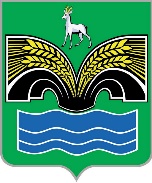 СЕЛЬСКОГО ПОСЕЛЕНИЯ ХИЛКОВОМУНИЦИПАЛЬНОГО РАЙОНА КРАСНОЯРСКИЙСАМАРСКОЙ ОБЛАСТИЧЕТВЕРТОГО СОЗЫВАРЕШЕНИЕот 11 мая 2023 года № 16О внесении изменений в Положение о порядке представления лицами, замещающими в сельском поселении Хилково муниципального района Красноярский Самарской области муниципальные должности, сведений о своих доходах, расходах, об имуществе и обязательствах имущественного характера, сведений о доходах, расходах, об имуществе и обязательствах имущественного характера своих супруги (супруга) и несовершеннолетних детейВ соответствии с частью 4.2 статьи 12.1 Федерального закона от 25.12.2008 № 273-ФЗ «О противодействии коррупции», статьей 13.1 Закона Самарской области от 10.03.2009 № 23-ГД «О противодействии коррупции в Самарской области», руководствуясь Указом Президента Российской Федерации от 29.12.2022 № 968 «Об особенностях исполнения обязанностей, соблюдения ограничений и запретов в области противодействия коррупции некоторыми категориями граждан в период проведения специальной военной операции», Собрание представителей сельского поселения Хилково муниципального района Красноярский Самарской области РЕШИЛО:1. Внести в Положение о порядке представления лицами, замещающими в сельском поселении Хилково муниципального района Красноярский Самарской области муниципальные должности, сведений о своих доходах, расходах, об имуществе и обязательствах имущественного характера, сведений о доходах, расходах, об имуществе и обязательствах имущественного характера своих супруги (супруга) и несовершеннолетних детей, утвержденное решением Собрания представителей сельского поселения Хилково муниципального района Красноярский Самарской области от 24.10.2019 № 36 (с изменениями от 17.02.2020 № 6, 
от 15.07.2021 № 25, от 06.03.2023 № 9), следующие изменения:1) в пункте 2.2 слова «Лица, замещающие муниципальные должности, представляют» заменить словами «Лицо, замещающее муниципальную должность Главы поселения, представляет»;2) пункт 2.3 после слов «Лицо, замещающее муниципальную должность» дополнить словами «Главы поселения»;3) пункт 2.3.1 изложить в следующей редакции:«2.3.1. Лицо, замещающее муниципальную должность депутата Собрания представителей сельского поселения Хилково муниципального района Красноярский Самарской области и осуществляющее свои полномочия на непостоянной основе, представляет сведения о доходах, об имуществе и обязательствах имущественного характера, а также о доходах, об имуществе и обязательствах имущественного характера своих супруг (супругов) и несовершеннолетних детей в течение четырех месяцев со дня избрания депутатом, передачи ему вакантного депутатского мандата. В случае, если в течение отчетного периода сделки, предусмотренные частью 1 статьи 3 Федерального закона от 03.12.2012 
№ 230-ФЗ «О контроле за соответствием расходов лиц, замещающих государственные должности, и иных лиц их доходам», общая сумма которых превышает общий доход данного лица и его супруги (супруга) за три последних года, предшествующих отчетному периоду, не совершались, лицо, замещающее муниципальную должность депутата Собрания представителей сельского поселения Хилково муниципального района Красноярский Самарской области и осуществляющее свои полномочия на непостоянной основе, сообщает об этом Губернатору Самарской области путем направления соответствующего уведомления (далее - уведомление) по форме согласно приложению 1 к Закону Самарской области от 10.03.2009 № 23-ГД «О противодействии коррупции в Самарской области»;»;4) абзац первый пункта 2.4 изложить в следующей редакции:«Сбор уведомлений и справок, содержащих сведения о доходах, расходах, об имуществе и обязательствах имущественного характера осуществляется:»;5) пункт 2.5 изложить в следующей редакции:«2.5. Лица, замещающие муниципальные должности, представляют уведомления и справки о доходах, расходах, об имуществе и обязательствах имущественного характера должностному лицу соответствующего органа местного самоуправления, указанному в пункте 2.4 настоящего Положения, не позднее 31 марта года, следующего за отчетным.»;6) пункт 2.6 изложить в следующей редакции:«2.6. Справки о доходах, расходах, об имуществе и обязательствах имущественного характера вместе с уведомлениями направляются должностными лицами органов местного самоуправления, указанными в пункте 2.4 настоящего Положения, в адрес Губернатора Самарской области не позднее 30 апреля года, следующего за отчетным.»;7) в пункте 2.8 слова «или уведомлений» исключить;8) пункт 3.1 изложить в следующей редакции:«3.1. Сведения о доходах, расходах, об имуществе и обязательствах имущественного характера лица, замещающего муниципальную должность Главы поселения, его супруги (супруга) и несовершеннолетних детей в течение 14 рабочих дней размещаются на официальном сайте Администрации муниципального района Красноярский Самарской области в разделе Поселения /Сельское поселение Хилково/ (далее - официальный сайт поселения) в соответствии с Порядком размещения сведений о доходах, расходах, об имуществе и обязательствах имущественного характера лиц, замещающих муниципальные должности в органах местного самоуправления сельского поселения Хилково муниципального района Красноярский Самарской области, в информационно-телекоммуникационной сети «Интернет» и предоставления этих сведений средствам массовой информации для опубликования.»;9) раздел 3 дополнить пунктами 3.1.2 и 3.1.3 следующего содержания:«3.1.2. В течение 14 рабочих дней со дня истечения срока, установленного для подачи сведений о доходах, расходах, об имуществе и обязательствах имущественного характера депутатами, на официальном сайте поселения размещается обобщенная информация об исполнении (ненадлежащем исполнении) депутатами обязанности представить сведения о доходах, расходах, об имуществе и обязательствах имущественного характера (при условии отсутствия в такой информации персональных данных, позволяющих идентифицировать соответствующее лицо, и данных, позволяющих индивидуализировать имущество, принадлежащее соответствующему лицу). К лицам, замещающим муниципальные должности депутата Собрания представителей сельского поселения Хилково муниципального района Красноярский Самарской области, правила части 4.3 статьи 12.1 Федерального закона от 25.12.2008 № 273-ФЗ «О противодействии коррупции» не применяются. 3.1.3. Размещение в информационно-телекоммуникационной сети «Интернет» на официальном сайте поселения сведений о доходах, расходах, об имуществе и обязательствах имущественного характера, представляемых в соответствии с Федеральным законом от 25.12.2008 
№ 273-ФЗ «О противодействии коррупции» и другими федеральными законами, и предоставление таких сведений общероссийским средствам массовой информации для опубликования не осуществляется в случае, установленном Указом Президента Российской Федерации.».2. Опубликовать настоящее решение в газете «Красноярский вестник» и разместить на официальном сайте Администрации муниципального района Красноярский Самарской области в разделе Поселения /Сельское поселение Хилково/.3. Настоящее решение вступает в силу со дня его официального опубликования.Председатель Собрания представителей сельского поселения Хилково муниципального района Красноярский Самарской области _______________ В.Г. БалабановаГлава сельского поселения Хилковомуниципального районаКрасноярский Самарской области_____________ О.Ю. Долгов